петр. ( сумрак)Закат жизни

Я бы в низ шагнул! Да крыльев нету! Я бы комету остановил! Да сил уж нету! Присяду у окна, закурю сигарету. Эх жизнь ты мая, подходишь к закату! Теперь не поможет даже письмо адвокату! Эх загуляю на всю зарплату, да Богу отдам добрую плату!

Источник: https://ryfma.com/p/xTFiEvkjXyw2f5DfK/zakat-zhizniОльга КузнецоваПлан

Есть план у Космоса - Земля,
Что под сводом пролегла -
Под небесным, голубым,
С пеной облачной, как дым.
План'эта - была простой:
И живой и неживой,
Очевидной и не очень...
Главное - как каждый хочет.
План, как квест для увлеченных,
Играками нареченных.
Но они игры не знают,
По серьезному страдают.

Четких правил нет и цели -
Большинство в ней спали, ели.
Кое-кто узнал отрывки
Вынужденой здесь побывки.
Но культуры, языки
И другие игроки -
Путают или скрывают,
Большинству не открывают.
Потому не виден план...
Только критикам - изъян,
Только нытикам - ущерб,
Патриотам - флаг да герб.

Все включись, заиграли
И в игре навек пропали...
План сработал, свод закрылся,
Каждый в кожу нарядился.
Имя каждому дано,
И ресурс и ремесло 
И задачи тоже есть...
Иногда несется весть:
Кто-то слышит, кто-то нет,
В разных книжицах ответ
И наук и смыслов тьма -
Вроде как с небытия.

Ведь на веру нужен труд....
Занят суетливый люд
Призадуматься о смысле:
О небесном коромысле,
О подобии в природе,
О преданиях в народе,
О рассеяных ключах,
О загадочных вещах,
О способностях других,
О природе - добрых, злых,
О вращении воды,
Об условиях игры...

Так вращается план'ета 
По Разумному сюжету...
Колесницей для людей,
Игроков среди полей -
Силовых, природных, тайных,
Ни секунды не случайных.
Жаль не видят люди их,
Не находят потайных...
Медленно растут по плану -
План'етарному экрану,
Утонув в делах мирских...
Спит сознание Бога в них.

Бог так прост, что верить глупо
Слишком сложная наука
Говори, не говори...
В деградации мозги:
Наши мысли - наши цели,
Наша трусость и потери
Наше счастье не снаружи,
Но закрыты ложью уши!
А в глазах рябит от блеска -
Театрального гротеска.
Разве истину узрят -
Те, кто так играть хотят?

Источник: https://ryfma.com/p/45zXfBMLHprsPbtmA/planИгорьЧто несут годы?Мы с годами видимся все реже, 
      Правят будни вереницей дней,
      Но сквозь дымку лет я вижу те же
      Милые глаза моих друзей.
       
      Что там дальше видно только богу,
      Будущего нам не разглядеть,
      Не гадай на дальнюю дорогу,
      Ближнюю б успешно одолеть.

      Знать бы то, что после мы узнали,
      Крупное нам видно лишь в дали,
      Как сравнить все то, что потеряли,
      С тем, что мы потом приобрели?

      Одни в чудо, иль в удачу верят,
      Пряча взгляд от взора подлеца,
      Жернова ж истории все мелят:
      Судьбы, жизни и людей сердца.

      Жизнь - она не всем благославленье,
      Каждый знает, в чем себя корить?
      Можно в церкви вымолить прощенье,
      Только как себя простить?

Источник: https://ryfma.com/p/mjxJojYHTh7jEowec/chto-nesut-godyЕеловый субмаринАтеистическое

Храни нас боже от дураков ретивых:
Их руки держат вилы,
Храни нас боже.

Храни господь от ветра длань:
Держи над миром светоч мира:
Куда ведут в такую рань,
Все пути-развилки.

Мне не надо вина из воды,
и нано-хлеба,
И ходить по морям не касая́сь дна,
Не надо мне.
Я об одном прошу мой хороший:
Дай тепла душам всем неказистым,
Что желая добра,
Идут за чекистом.
Насыть,успокой воров и убийц,
Враз и навечно.
Совестью их покарай бесчеловечно.

Я мертвым желаю спокойного сна,
А покойным воскрешения:
Я хотел бы дать шанс,да!
Нашему поколению.

Храни нас боже от 
Друзей многоликих:
Пересказывателей чужих статей,
Их выдавая за улики.

Храни господь свои глаза:
Кровью кровоточа
Наливается луна,
Прошу,помилуй отче.

Прошу я, дай чего они хотят: 
Всем псам Памира*
И стае взбесившихся утят**,
Всплывающих у брегов Антлантиды:Полмира
А прочим тварям,
Мир и Лад,без кандалов и келий.

Лишь б не обратился в Ад
Твой Первородный Гелий.


---------------------------------------------

*ссылка на статью поездках Николая Рериха на Памир https://sergey--v--fomin-livejournal-com.turbopages.org/sergey-v-fomin.livejournal.com/s/535707.html

** Самый первый мой хейтер Николай Варавин,заявил в одном из своих стихов :
"Могу и проглотить, как я глотал утят."
Источник: https://ryfma.com/p/ub9usN4wS4rx3zaG5/trubka-mira

Источник: https://ryfma.com/p/e5rR79QitFccG2k8N/ateisticheskoeАлександр МельниковРека впадает в море

Река впадает в море - всем известно,
Другого быть не может - не дано,
Представить трудно, даже интересно,
Чтоб море воду рекам отдало.
Тогда земля соленою бы стала,
Текли бы реки вспять, и потому,
Вдоль них бы мало что произрастало,
Ведь соль в воде не всяким по нутру.
Вначале было Слово, это значит,
Законы Мира есть, и, посему,
Никто не может все переиначить,
Река стремится к морю своему.
А жизнь вокруг реки благоухает:
Поля пшеницы, яблони в саду,
И мы в молитве душу открывая,
Возносим - Господи, Тебя благодарю.
А.И.Мельников

Источник: https://ryfma.com/p/eum8KDMTieSmB4TQ3/reka-vpadaet-v-more☠ Yury Semenovsky ☠Поцелуй ИудыВ Гефсиманском саду перед бурей уж все затихало,
Ночное небо окунало свой звездный млечный путь,
В ручье Кедрон оно там ленточкой сияло,
Лишь птица дикая той тишине, в обличи ангела,
В предчувствии, с надрывом тревожно кричала,
Осанна, осанна, осанна …
Но Тайну Вечери уж было не вернуть.

По-природному, кротко,
С оливы, росы капля,
В ту почву сухую ложится,
Проникая живительной влагой,
В священные земли места,
Так Иисус ученикам своим с любовью,
Пророчил знаний истины слова.

И конечно, Он ведал о том,
Что оливковый пресс с Масличной горы заработал,
Растерев все благое, без устали, в своих жерновах,
Будет горе тому человеку, которым,
Сын Человеческий предается,
Что ты делаешь, делай скорей,
Это чаша твоя любезный Иуда,
Тридцать шекелей Тирским той дружбы цена.

Источник: https://ryfma.com/p/3sroEMsSQpYZvLcnn/poceluj-iudyМоя сентиментальность

Моя сентиментальность, порок ли это,С началом уходящего в тревоге дня,Подходит комом к горлу иль слезой прольётся,Проверив невзначай, на месте ли душа моя.Источник: https://ryfma.com/p/KJx3xymqepmBfwJKH/moya-sentimentalnostDionisie AlexandrovБрошу по городу

Брошу по городу,
Луч мой в оковах,
Бьёт в далике колокол
Мы в погоне, мы голодны,
Мы всё равно добрые,
Под наблюдением дронов,
Играем каждый свои роли,
Ловите обломки со дна,
Я в подводной, под морем
Бурление является злостью.
Я постараюсь, я попросил бога,
Чтоб дал шанс,
Чтоб не сдвигал горы.
В ответ "соединение с землёю.
Я
постараюсь бытьостараюсь быть

Источник: https://ryfma.com/p/8YxAQbmWEZg5AnEJg/broshu-po-goroduЕеловый субмаринБозон Хигса.

Созвездья глазами горят.
Белые вены под кожей
Вселенной,
Сквозь протекая
Малиновый яд,
Ищут ответа.
Что то здесь есть,
А чего то здесь нет.
Никто не узнает.
Кто и откуда.
Это магия чуда.
Чудные дни.
Чудесный рассвет,
Ночь чадрой,
От глаз укрывает.
Что то здесь есть,
А чего то здесь нет.
Никто не узнает.
Кто и откуда.
Это магия чуда.
Спит весь мир, сжигая сны,
А утро лишь предвестие чуда.
Хочешь верь, а хочешь нет,
Есть в звездах сознанье.
Мы обломки планет,
Плоды подсознанья.
Меньше чем что,
Непонятней чем нечто.
Было и будет.
Эта магия чудна.
Что то здесь есть,
А чего то здесь нет.
Никто не узнает.
Кто и откуда.
Это магия чуда.
Мы витаем во снах,
Пока не разбудят.
Чудные дни.
Чудесный рассвет,
Ночь чадрой,
От глаз укрывает.
Что здесь есть,
А чего то здесь нет.
Никто не узнает.
Кто и откуда.
Эта магия чудна.

Источник: https://ryfma.com/p/JbrXhDfKT5pFwiWbZ/bozon-khigsaАлександр РединНе Иоанн.

Меня зовут не Ваня Богослов,
Чтоб выдавать ужасных откровений.
И ангельских не слышу голосов,
И падок я до всяких искушений.

Я не могу знаменьями пугать,
Стращать насмешников геенной,
Мне не доступна ни одна Печать.
Не исцеляю я десницею блаженной.

Не знаю я божественных послов.
И всем голодным не могу дать хлеба.
Меня зовут не Ваня Богослов.
Я не святой. Я не увижу Неба.

09 янв 2007

Источник: https://ryfma.com/p/79qmoiyqWBcfZwoW3/ne-ioannНачало конца.

Чёрные кошки распяты в углах
И пентаграмма горит на полу.
Покойникам тесно в истлевших гробах.
Небо сыпет золу.
Звероподобный Верховный Бес 
Ведет легионы в атаку.
И от творимых Чёрных Месс
Мир покорятся Мраку.
Вверх основанием врыты кресты,
К Армагеддону ведут все дороги -
Чёрные души сжигая мосты
Ада считают пороги.
Тёмное войско ввергает Свет
В вечность Чёрной Субботы.
За реками крови хлещут вслед
Гной и нечистоты.
Снова Чума, Брань, Мор и Глад
Свою совершают месть.
Число зажигает на небе Ад -
Шестьсот шестьдесят шесть.

15 ноя 2004

Источник: https://ryfma.com/p/Q7fddPzsjotNE73HF/nachalo-koncaКоваленко АрсенийБогиня

Мы все ходили под богом.
У бога под самым боком.
Б. Слуцкий
 
Я долго ходил под богом,
Точнее сказать - богиней.
О ней я знал очень много,
Она обо мне - лишь имя.
 
Богиня явилась безвестно,
Нежданно, как чудо из дыма.
Мои пути к её сердцу
Остались неисповедимы.
 
Я изредка с нею обедал,
Смотрел заколдованным взглядом.
Но это была не победа,
Хотя мы сидели так рядом.
 
То было давно и недавно,
То было враньём и правдой.
 
Я шёл у богини под боком,
Но даже и там -
одиноко.

2020

Источник: https://ryfma.com/p/XyresKHZJtgTi5R8k/boginyaКульков МихаилС горним тисом о любви_______________________ «Иное упало на места каменистые…»
______________________________ Евангелие от Матфея Гл.13 ст.5

Нет ни капли тепла на скале – там, где старое дерево
Не истлело под ветром, упорно цепляясь за жизнь.
То ли вера у древа древнее чем время неверия,
То ли грёзой о грозах пред грозной судьбою –
блажит…
…
Стоит ли жалеть, если не жилец? Не могуч стволом, кроною.
Околеть бы, лечь на излёте лет! Сколь-
-ко в горе там на горе гореть?
Годовых колец – сплав из зим и лет – круговой обороною…
Год – за два едва – пару лепт вдова… капли от броска – роль коронная.
Так и я пророс…
Зёрна на скале!
Будто крепость-кремль – у Па-де-Кале!

Тисну тису капелью любви – там вдоль дома исписано…
А на стенах забелено зимним не стёршимся сном.
То ли я этот жаждущий тис, выживаю, взывая неистово,
То ли он это избранный из редколесья –
в нас, но…
…
Горним тисом мы – в горле соль земли! Полыхает кость – клёнами!
В горных горнах городов – мир… Мир
ли?! В гордом мире боль умалить моли.
Хочешь правду режь, хочешь глаз коли. Ведь куда не глянь сплошь зелёные,
Им бревна не вынь, падать – подстели! Не бывать слезам не солёными.
«Паки, паки…», – ежели: «Иже ли?»
Может только капля мне…
до любви.

Как любви колея, так и я пробиваюсь в грядущее тропкою.
Извиваясь стволом, извиняясь пред встречной толпой.
Избиваем грехом, торным берегом посуху с посохом топаю
Из горящей избы – с топки к топким местам –
водопой!

Источник: https://ryfma.com/p/AcDBHdzkc9XxpFcfE/s-gornim-tisom-o-lyubviЛела ШелияЧужие не отмолят нас у Бога

Чужие не отмолят нас у Бога,
Богатство изнутри всегда важней.
Я не воспитана судить людей с порога,
На все поступки не сыскать церквей.

#леламыслит
Источник: https://ryfma.com/p/sCiaXSFhxgvq3XMGK/chuzhie-ne-otmolyat-nas-u-bogaГосподи, возьми меня и посади на свои коленки

Господи, возьми меня и посади на свои коленки.
Я хочу быть маленькой девочкой с розовыми бантами, 
Чтобы по жизни флаг развевался ленточкой. 
И я понимала, что именно этот флаг воздвигли мы сами.
Ты же видишь вот эти мурашки? 
Они от тебя, от макушки и до растопырок 
Я устала, иссякла, ну что опять? 
Я как сахар в чае в тебе растворилась. 
Собери меня по крупицам в большой кулак 

#леламыслит 

Источник: https://ryfma.com/p/p6mPANhiviDyHT58w/gospodi-vozmi-menya-i-posadi-na-svoi-kolenkiМалахова МаринаГОЛОС ЛЮБВИТы – голос любви, огонёк первозданный,
Далёкий и близкий, волнуешь сердца,
Рождённый источником вечных желаний,
Прозреть побуждаешь седого слепца…

Ты – голос любви, очищающий лучик,
Великое таинство, голос небес!
Ты – зов с высоты – материнский могучий,
Древнейший инстинкт, для души интерес.

Ты – голос любви, раскалённое Солнце!
Сквозь строки стихов проникает твой свет!
Сияй с высоты! И пусть мир весь проснётся,
Разбуженный светом на тысячу лет!

06.01.21.

Источник: https://ryfma.com/p/WZuRWRdNWQKDAapNr/golos-lyubviЛЕДИ ЛИРАВЕРУЮ...

Верую...
Есть высочайший смысл,
И провиденье не подведёт,
Если я выбираю благие мысли,
Смелость и свободный полет.

Если знаю, что жизнь- не измена,
Не рутина, не серость, не быт,
Я бесстрашно иду в перемены,
Даже если я буду убит.

Даже если я буду раздавлен
Безнадежностью и борьбой,
Я останусь себе предоставлен,
Я останусь, останусь живой.

Я взлечу вопреки всем устоям,
Я в душе поменяю цвета,
Пусть меня не признают героем,
Я признаю, что жизнь - красота!

Источник: https://ryfma.com/p/4x9JPWJTxJmCB2teR/veruyuСергей ШешуковДеревянные церкви Руси

Деревянные церкви Руси-
Перекошены древние стены.
И никто их не хочет спасти
Повсеместно это явленье.

Купола завалились на бок,
Потемнели кресты на макушке.
Точит старые стены грибок. 
Бродит ветер по ветхим церквушкам.

Всё вокруг поросло бодылем
И травою с кустами кипрея. 
И ветшают они день за днём,
Не дождавшись песен иерея.

Деревянные церкви Руси - 
Как немые свидетели Бога. 
И давно не поют в них псалмы, 
И не слышно церковного слога.

Источник: https://ryfma.com/p/6wBC5gZnKoJxEpdSD/derevyannye-cerkvi-rusiЮлия ШунинаПростые истины

В мире далеком, где нет ночи и дня,
Времени нет, начала, конца,
Путник уставший бредет по тропе,
Сверху накидка, посох в руке.

Путь длин или короток, сложно понять,
В мире этом нет смысла считать.
Нет счета – нет денег,
Богатства и злат.

Как удивительно… может быть так?

Нет убогости, жадности нет,
Нечем похвастаться и нечем владеть.
Нет украшений, нет положений.

Может это заведомо ложны стремления?

Нет запретов, ограничений,
Власти, законов и подчинений.

Сколько придумано в мире реальном похожих мучений?!
Вдумайся… и предлагаю дальнейшее чтение…

Место далекое все ж не пустое,
Нет материального, но есть иное:
Есть мысль, 
Идея, 
Сознание, 
Разум.

Вовсе не ум, поверь мне на слово.

Мысль – источник действий,
Источник реальности и пути.
Вся Вселенная содержит
Мысли твои и мои.

Мысль вначале была всего,
Вовсе не слово, совсем не оно.

Кто запускает мысли твои?
Кто управляет ими? Ищи…
Задавай вопросы, смотри…

Если хочешь жизнью своей управлять,
Начинай свои мысли менять.

Ведь мир прекрасен,
Когда мысли прекрасны,
И мир так ужасен,
Когда ты – несчастен.

А если взять целый народ,
То сила мысли в разы возрастет!
Куда мысли его направляют
Туда он идет, а куда он не знает…

Нужно задуматься вместе всем нам,
Что нами движет, что будет всем, там
Впереди через несколько лет,

Будем ли счастливы мы или нет?

Возьмем идею,
Что делать с ней?

В мире есть множество разных идей,
Но тот, у кого сила Воли сильней,
Снова ведет всех нас за идеей своей.

Посмотри окружение, скажи не тая,
Есть ли идея самого себя?

Смог ли понять свой путь, назначение?
Или же снова ты в подчинении
Ложных желаний, чьих-то стремлений,
Сказочной жизни, иллюзиям верный?

Или все-таки есть осознанье,
Разум полон, есть понимание?

Что есть причины и следствия есть,
В мире реальном случайностей нет.

Знакомые, родители, друзья… –  
Это твои учителя.

С каждым из них пойми свой урок,
Чему тебя учат? К чему этот Рок?

Вызов бросает тебе не судьба,
Следствие это, причина – дана.
В прошлом ее ты ищи…
Что однажды посеял – теперь получи.

Вся информация в архиве хранится,
Если наделал дел – теперь не отбиться…
Чтоб прочувствовал и осознал,
Что ты людям тогда пожелал.

Если примешь, поймешь – проблема уйдет,
Иначе опять повторится урок.

И так урок за уроком,
По лестнице вверх, 
Чтоб ты стал, наконец, Человек!

Как же понять, где он урок?!

Тело подскажет и даст намек:
Голова заболит, заноет в груди,
Перепады давления – вот
Примеры симптомов твоих.

Что, глаза не желают смотреть?
Уши – слышать,
А голова – терпеть?

И так по порядку за телом смотри,
Где проявился недуг – изучи.

Что тебе орган хочет сказать,
За что желает тебя наказать?

Не пичкай лекарством, разум включи,
Иначе будет копиться вся боль впереди.

Почему к старости столько болеют?
Не было времени, были другие идеи…

Путник, уставший остановился,
Видно, что мысль у него зародилась:
– Можно ли что-то в жизни менять?
Или осталось себя укорять?

Мысль появилась – явился ответ:
– Можешь ты все, но Воли-то нет!
Нет и стремления себя понимать,
Лучше других людей обвинять.

Скинул вину на отца или мать,
Знакомых, детей, а им не понять.
Они сами готовы всех обвинять.

Выход один – на себя посмотри.
Тело подскажет, что в нем сидит.
Может обида, злость или страх.

Каждый орган имеет массу атак
От негативных мыслей, идей,
Выкинь их все – стань здоровей!

Если не сразу вдруг получилось,
Делай столько, чтоб Воля явилась.

Чтобы силой мысли мог управлять,
Чувства, эмоции различать:
Где негатив, который губит тебя,
А где позитив, что желает добра.

Начни на мысли смотреть прям сейчас 
И так день за днем, каждый прожитый час…

Каких мыслей больше, добрых иль злых?

А чтобы ты делал, если б вообще не было их?

Вот представь, мысли пропали,
Чуешь свободу, гармонию, счастье?
Не надо больше думать и ждать,
Не надо никого обвинять, осуждать.

Не надо додумывать мысли чужие,
Может они совсем не такие…
– А что тогда делать? Подумаешь ты.
Выбери дело своей мечты!

О чем ты с детства так сильно мечтал,
Но с каждым годом забывал, отклонял.

Куда твоя тянется Душа?
Послушай ее хотя бы сейчас.

Забудь на миг о деньгах и работе,
Ведь мы вместе с путником в ином мире бродим.

Иди дорогой своей не спеша,
Не трогай других, у них другая Душа.
Будь вы родные, соседи, друзья,
У каждого есть дорога своя.

Ты пришел в этот мир
Не с кем-то – один, 
Ты уникален и неповторим.

Значит одиночества быть не должно.
Есть желание быть с кем-то, 
Это другое, не то.

Значит никто тебе и не должен,
Просто желание есть, что кто-то поможет.

И ты никому ничем не обязан,
Просто думаешь, что с кем-то связан.

Вот и пришло осознанье твое,
Ты есть у себя, ты – это все!

Свет и любовь внутри нас живут,
А мы все ждем, что их нам дадут…

Может просто об этом не знаешь,
Или любовь чем-то другим затмеваешь.
Посмотри на детей, их любовь чиста,
Не знает границ и условий она!

Ведь был таким же, и ты!
Что случилось потом, посмотри…

Прими, осознай, все отпусти,
И вновь любовь свою обрети!

Дорога путника вдруг раздвоилась,
Мысль появилась, сознанье включилось.

Взор его стал светлее,
Выбрал дорогу ту, что правее.

Там на пути он встретил исток,
Откуда тек небольшой ручеек.
Путник присел, сделал глоток,
Почувствовал в теле силы приток.
Посох отбросил, стал умываться,
И Разум его стал просыпаться.

Вера в себя вдруг появилась,
Стал лучше видеть, чувствовать, слышать.

Тело стало будто живое.
Разум повел его вслед за собою
Вниз по дороге, что к ущелью вела.
Там стояла его Душа.

Хотел подойти, но она отошла,
Сказала лишь только:
– Я не твоя.

– Как же так? – путник не понял ответа. – 
Я чувствую, что родней тебя нету.

Душа прошептала:
– Сейчас ты почувствовал, а тогда нет,
И продал меня за копейку-монету.

Путник никак не может понять:
– Разве можно Душу продать?

Мысль появилась, явился ответ:
–Душу продать может каждый 
В любой момент – 
Это у темных эксперимент.

С одной стороны, дом, власть и богатства,
С другой – Дух, Душа и свобода пространства.

Что выберешь ты, спроси себя сам.
Разложи свою жизнь по полюсам.

Что пришло к тебе, легко и достойно?
А что захотелось иметь непристойно, так
Что совесть смог заглушить,
И Душу с ней в ущелье спустить.

Путник копейку из кармана достал,
Кинул в ущелье и Душу забрал.

Свет Души озарил ему путь,
Любовь растеклась,
Распахнулась грудь.

Хочется жить, верить, любить,
Простить всех за все и отпустить.

Идти не спеша дорогой своей,
Светом Души освещать темень людей,
Тех, кто спит непробудным сном
В мире далеком, в мире ином. 

Юлия Шунина

Источник: https://ryfma.com/p/Mynpx7ZDf5zw3FHTD/prostye-istiny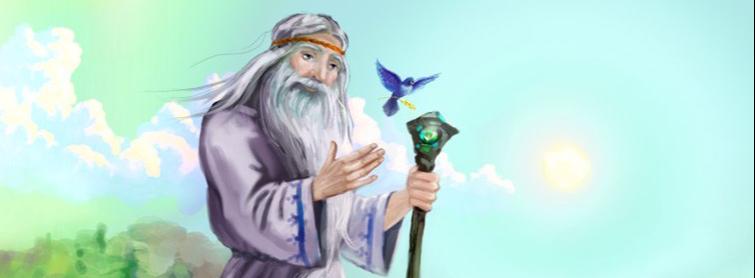 Принятие

Мне сложно тебя принять,
Привычки твои и слова,
Что льются из уст твоих, словно,
Меня накрывает волна.

Одна за другой и все больше,
Сил нету грести, касаюсь я дна.
И, кажется, нет больше света,
Уже не увижу я дня.

Но что-то колышется где-то,
Я вглубь устремляю свой взгляд
И силою Воли ломаю
Огромную стену преград.

Там сердце трясется в неволе,
Ты сжала его между рук,
И корчится тело от боли,
Душа – от испытанных мук.

– Отдай мое сердце немедленно! –
Прибавляю я шаг и звук.
– Договор… – говоришь ты,
Медленно отпуская его из рук.
– Ты должен мне денег немерено
И сердце оставил в залог.

Осознанье меня накрывает,
Что должен пройти урок:
– Что взял, я все возвращаю!
Пусть закончится этот Рок!

Сердце свое забираю
И на место его кладу,
Теперь точно я знаю,
Никогда ничего не возьму
Взамен самого главного,
Что перед Богом с собою ношу!

Наступает день новый и
Я снова вижу тебя,
Слова твои льются как реки,
Но уже обступая меня.

Юлия Шунина

Источник: https://ryfma.com/p/JvPBwAFtkdwLoKejR/prinyatieВ поисках себя
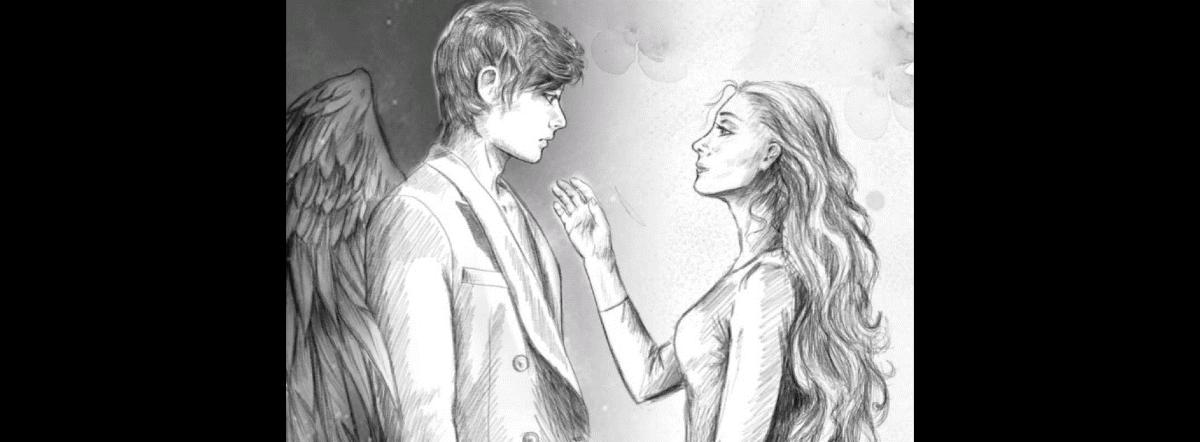 Наполненный хаосом,
Движимый светом,
Сражались две силы за эту планету.
Столкнувшись друг с другом,
Срослись воедино,
И нет конца и начала их линиям.

И так бы стояли они в безвременье,
Но тут появилось пространство и время,
Земля и вода, атмосфера, природа,
Растения, животные и погода.

Прошло уж не мало с той поры век
И на планету вступил человек:
Один, второй, третий… уж сколь поколений,
Идет из воплощения в воплощенье,
Движимый хаосом, 
Движимый светом…

Так и со мною случилось однажды,
День был иль вечер, это не важно.
Все как обычно:
Детство, юность, взросление,
Работа, семья и увольнение…

Все оборвалось, 
Ушло все привычное,
Реальность порвалась,
Лег спать, как обычно я…

Вижу себя старцем, 
Идущим в пустыне,
В руке длинный посох,
Во взгляде уныние.

Одежда все черная,
Мешок за спиной,
Туда положил все то, что
Случилось со мной.

И ноша моя была тяжела,
Уже прогибалась от боли спина.
Куда я иду, мне сложно понять,
И можно иль нужно 
Здесь что-то менять?!

И вот просыпаюсь в холодном поту,
Был это сон или все на яву?!
Меркнет сознанье,
Умом рассуждаю, 
Здесь логики нет, 
Я не понимаю…

Наверх я вопрос задаю от себя,
Слышу ответ:
 – Да, это все про тебя.
Сломлена Воля, 
Пустая Душа,
Дух твой подавлен, 
Касаешься дна,
Потеряны крылья и голоса нет,
Идешь по пустыне уж тысячу лет.

И сжалось сердце до боли в груди,
И слезы текут от нависшей тоски.
– Что мною движет? 
Ты мне подскажи.

И сверху вдруг слышу я глас:
– Мерцает свет, он не погас
И есть у каждого из нас,
На сердце руку положи,
Его почувствуешь внутри.
Каким бы не был человек,
Им движет хаос, движет свет,
Ты делаешь выбор сердцем, Душой,
Запомни, мой друг, он всегда за тобой.

Вернись в начало твоего пути,
Что там наделал – посмотри.
Кому соврал, кого предал? 
Кому плохого пожелал?
Кому стал предан и кому отдался?
Пред кем склонился, чем обменялся?

Верни все на свои места,
Начни жизнь с чистого листа.
Хотя бы мысленно, Душой,
Проси прощения, не спорь.
Угомони свой пыл и нрав,
И не суди кто был не прав.

Закон работает для всех, 
Хоть ты о нем не знаешь,
Что выбираешь каждый день, 
Потом ты пожинаешь.
Нарушил чью-то волю,
Сломают и твою,
 А если взял чужое – 
Отнимут, украдут… 

Ведь догадался физик-гений,
Закон этот – о сохранении энергий.

Закон о мере тоже нужно знать,
Чтоб лишнего себе не набирать.

Что ты съедаешь каждый день,
Спроси себя… ты знаешь?
Что вместо голода порой – 
Проблемы заедаешь.

И тело растет не знает границ,
Сознанье кричит: Остановись!
Прими, что случилось,
Проблему реши, чтоб едой
Не глушить чувства свои.

Законов этих немного,
Можно по пальцам их все перечесть,
Взамен вы желали другого,
Отдали религиям честь. 

Поддавшись голосу с небес,
В себя я устремляюсь, 
Свеча со мной, я не боюсь
И в темень погружаюсь.

Стою во мраке, чуть дыша,
Стараюсь пробираться.
– Душа, приди ко мне, моя! – 
Зову ее обратно.

Два глаза, что огнем горят,
Ко мне подходят близко
И говорят мне, не хотя: 
– Пал ты очень низко. 

Продал ее, когда хотел 
На девушке жениться.
Ты беден был, а она – нет
И я к тебе явился.

– Вот договор – протягивает лапу.
А я в ответ:
– О чем ты? Помню, как разбогател
 И благодарил я папу…

Но кто подумал бы тогда, 
Как яростно стремление, 
Ради богатства я продал 
Отцовское имение,

К тому же кое-кого предал,
Вину я скинул на другого, 
Чтоб получить одно лишь «Да» 
И быть с девицей роковою.

Дел таких на меня у него
Записана целая папка,
Моя Душа опустела давно
И Дух стал таким же, как тряпка.

– Хочу вернуть я все назад!
И Волю проявляю!
Возьми свое, отдай мое! – кричу я, 
Папку поджигаю…

Душа со мной и Дух окреп,
Все выше поднимаюсь
И голосом, что был с небес,
Я тихо восхищаюсь.

Готов и дальше я идти, 
Чтоб крылья, голос свой найти…

Глубокий вздох, опять нырок,
Я погружаюсь плавно,
Сознаньем дверцу приоткрыв,
Я вижу Рок свой главный.

Предавшись чувствам на мгновенье, 
Отдал я крылья той царевне,
Что сидя дома у окна,
Была печальна и мила…

Наполненный весь ожиданьем
Любви, признаний и вниманья,
Иллюзией взаимопонимания,
Я получил – одно разочарование...

Взяв два моих крыла, она вспорхнула
И больше мне их не вернула…

Гонимый мыслями своими,
Я впал в уныние 
И просто шел,
Не смог принять себя, ее
И в мир забвения ушел…

Немного приходя в себя,
Меняю быстро все назад.

Вот вижу вновь печальный взгляд,
Но выбираю разум свой
И прячу крылья за спиной.

Лишь говорю ей:
– Не грусти, 
Прости, 
Что было – отпусти.
Найди свои крылья, 
Лети к себе той, 
Что прежде светила
Своею Душой,
Тогда будет счастье, мир и весна
Придет и разбудит тебя ото сна…

Дверь тихонько затворяю
И в себя я возвращаюсь.
Меня прежним не узнать,
Снова я могу летать,
Быть собою и кричать,
Говорить не уставая,
– Все в моих руках – я знаю!

Нет старца-меня и нет той печали,
Беды все бедами быть перестали.
Выросли крылья, теперь я лечу,
И тебя пробудить я хочу!

Юлия Шунина

Источник: https://ryfma.com/p/MmjtR54JrXLAv6NjX/v-poiskakh-sebyaСергей ШешуковВера

Кто-то верит в Христа,
Кто в ислам,
Кто в буддизм.
Из-за веры, 
Всегда начиналися войны.
У кого в голове ничего...
Атеизм.
И живут эти люди так ничего и не поняв.
Моя вера проста и чиста.
Это вера в солдат.
В нерушимую дружбу и братство спецназа.
Эта вера, меня выручала не раз.
Оснований для веры моей,
В этой жизни не мало.
Кто-то верит деньгам.
Ну, а кто в коммунизм.
Я же верю в надёжные стропы
И братство спецназа.
Кто-то верит в Любовь
Ну, а кто-то в шиизм.
Ну, а я в автомат,
Не подвёл он ни разу.
Моя вера проста и чиста.
Это вера в солдат.
В нерушимую дружбу 
И братство спецназа.
Эта вера меня выручала не раз.
И оснований для веры моей,
Поверьте не мало...

Источник: https://ryfma.com/p/ZaRQ2ksCmfxHRKrNp/veraПесня

Шмель мохнатый на ромашку...
Солнца яркие лучи.
И с душою на распашку,
Мимо сельской каланчи.
Я пойду бродить по свету,
От деревни до села.

2 раза. 
Буду радоваться лету,
Чтоб душа моя цвела! 

Рой пчелиный над кипреем,
Васильковый аромат.
Мы живём и не жалеем,
Что нет уже пути назад.
Измеряя километры,
С перемётною сумой.

2 раза.
Буду радоватся жизни!
И ромашке луговой!

Бесконечная дорога.
Небо синее Руси.
-Доберусь ли я до бога?
У шмеля посмел спросить.
Ароматы трав вдыхая,
Вместе с русской синевой.

2 раза.
-Доберусь ли я до рая?
Близкий всем, всему чужой.

Шмель мохнатый на ромашку...
Ветер тёплою волной...
Я с душою на распашку...
Близкий всем, всему чужой.
Я пойду по белу свету.
Да с цветущею душой...

2 раза.
Буду радоватся лету,
И ромашке луговой...

Источник: https://ryfma.com/p/vczz9D2fKssjBDTmE/pesnyaTai LinВ парке	Бог сидит на лавочке в тихом парке,
Каждый вечер сверяет с небом прогноз погоды.
Солнце палит лучами, и в парке жарко.
Бог сидит под каштаном, людей не трогает.
Он не помнит, откуда пришёл, из какой мифологии,
Чем занимался. А впрочем, какая разница,
Если боги в конечном счёте всего лишь боги:
Спорят, воюют, мирятся и влюбляются.

Бог бесконечно добрый, но чудесами не балует,
Говорит: «Кончилось наше время, лучше вы сами как-нибудь.
Я не придумывал ни землю, ни человека, ни зной, ни стужу.
Мирно сидел на троне, облаке, камне, почёсывая бока.
Вот мой волшебный посох, теперь клюка,
Он, как и прежде, доро́гой мне верно служит».

Бог сидит на скамейке, ругает старость,
Листья каштана треплет упрямый ветер.
Бог бессмертен, конечно, но что там осталось
С этого божьего-человеческого бессмертия,
Розданного по кусочкам родным, любимым
И незнакомцам, нуждающимся в помощи, сильнее, чем кто-то иной.
Солнце кряхтит к закату. Люди проходят мимо.
К богу приходит внучка, уводит его домой.

Источник: https://ryfma.com/p/i6eWNc7P4NEMG2AZ9/v-parkeАлексей. Алексей Ветров Aрхангельский ( псевдоним)К Богу

Поведай правду, мысль божья!
Что ожидает впереди?
Какие трудности возможны,
Что в жертву на алтарь нести?

Иду с мольбой к тебе всевышний,
Так как узнать хочу о том,
Что я, быть может, в жизни лишний,
Покаяться тебе во всем

Зачем в быту земном порочном
От воссозданья до сих дней
Ты наши души держишь прочно
И выпускаешь лишь во сне.

Еще спросить позволь, создатель,
Правитель и отец родной
Как грешным жить и не предать бы
Заветы данные тобой?

Правитель света, дня и ночи
Склоняюсь пред тобой в мольбе
Настанет день, и ты захочешь
Забрать достойного к себе

Источник: https://ryfma.com/p/Wra6XbH8LBTnvpaPC/k-boguТравкина ОльгаЦветущая душа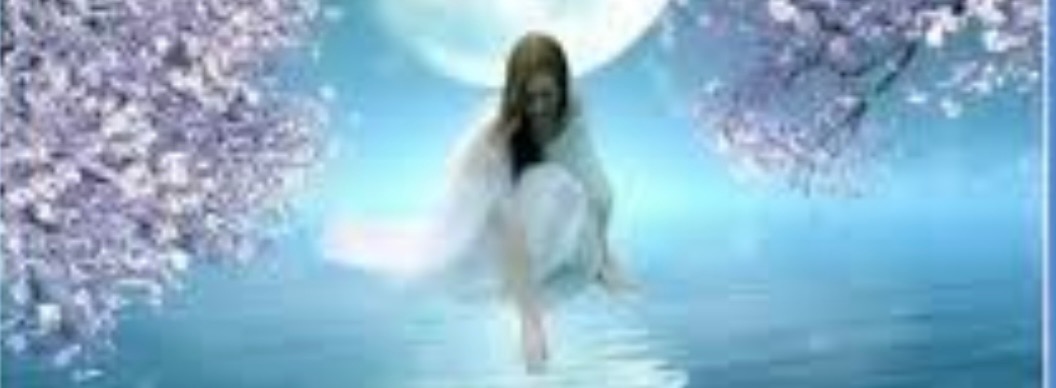 Не радует весна своим теплом,—
Откладывает бурное вторженье.
Цветущие деревья за окном —
Зависшим холодам опроверженье.

Запущена программа на весну…
Неколебимы мироздания законы!
Промозглый воздух клонит нас ко сну…
Но, — пробуждение заложено в основы.

Кровь оживает — обновление грядёт!
Прочь опыт отступает понемногу…
Душа в смятение спор с разумом ведёт,
И расцветает , устремляясь выше к Богу.

На аромат её ,как пчёлы свысока ,
Слетаются амуры в упоеньи.
Мишень любви — цветущая душа!—
Попасть стрелой легко в её владенья …

Ей птицы воспевают гимн любви:
Она жива ! — Соцветья распустила!
Пережила зимы лихие дни,
И корку злых обид не нарастила!

Хвала всем тем,кто душу под замок —
В чулан — не запер,опасаясь боли!
Сердцам не нужен прошлого урок.—
Они трепещут и спешат— на воле—

Наполнить мир дыханием цветов,
Что души щедро дарят дням весенним…
Душистым облаком проникновенных слов
Парит поэзия в предверии рожденья…

Источник: https://ryfma.com/p/kcvaPvtfFgrAuGT97/cvetushaya-dushaКостаника ЛободаРазбивалась о скалы душаМы когда-то умели летать,
Но давно позабыли об этом.
Нам теперь остается мечтать
В ожидании перед рассветом.

Мы когда-то умели любить,
Понимали родных с полуслова.
Но совсем не умели ценить,
И предательство стало не ново.

Говорят, что любовь – это яд,
Этот яд стал давно вне закона.
А ещё говорят – это ад,
Для счастливых – запретная зона.

Мы давно разучились летать,
Мы забыли о нашей природе.
Без нее нам сложнее дышать,
Мы привыкли уже к несвободе.

Разбивалась о скалы душа,
Принимала всю боль от разлуки.
И пила горький яд, чуть дыша,
Отдаваясь на вечные муки.

И кричала: "Травите меня!
Я хочу эту боль, эти муки!"
Без любви не бывает огня.
Без любви умирают от скуки.
—
Говорят: отпускай не спеша,
Чтобы действие яда замедлить.
Только билась о скалы душа…
Ей хотелось лишь в лучшее верить…

Как бы жизнь не была хороша,
Мы стремимся за звездною былью.
По полетам тоскует душа,
Ну а тело скучает по крыльям.

© Костаника Лобода, 15.11.2017 г.
Источник: https://ryfma.com/p/rGp2FhXZGS73fDnBM/razbivalas-o-skaly-dushaгерманБорьба

Вот бы временно стать без временным
И взирать на всё ясным зрением
Не поддавшись земным искушениям 
Уповать на любовь и смирение. 

Стать невидимым, не востребованным 
Как стекло чистым, честным и преданным
Всё метаюсь,как бес в искушении
Распознав благодать в доброделанье

Отрешившись от плоти с сомнением
И постом победив самомнение
Вновь один на один с тёмным демоном
Спор веду за свободу во мнении.. 

Источник: https://ryfma.com/p/LpAbgg4xt3iiCA5n5/borbaРазмышления

Как можно осуждать за вольнодумье
Тем более сажать за то в тюрьму
 Ведь человек настолько многогранен 
И видит мир в калейдоскопе своих дум. 

Но общество страстях неутомимо
Всем угрожая палкой бития
 Мы сами создаём себе Свободу
 Свободу в мире, там где двигаться нельзя. 

Источник: https://ryfma.com/p/QYD36epEdrashppYH/razmyshleniyaАлёна ДвужильнаяИ при Каине, и при Авеле.

Ни при Каине, ни при Авеле
Нас оставили. Нас разбавили
Песнопения упокойные,
Пылью сделали между проймами
Рукавов. Дарма, что углы верны:
На раскрой ушли горстки ливера,
Ломоть горечи от отчаяний,
Что при Авеле, что при Каине.
Отпустить бы все, сизым крылышком
Разогнать печаль-голь подкидышей.
Вроде мало нас, непутевых, здесь.
Остальные так... в полудреме... смесь
Недоспавшего с недопетыми,
Омертвевшего с сигаретами.
Огоньками в ночь с лоджий просимся.
На худой конец переносицей
Об асфальт... A там все по правилам,
Что при Каине, что при Авеле.
Посему, как все, терпим впроголодь,
Будто жизнь за душу не трогала.

11.03.2018

Источник: https://ryfma.com/p/A3pyEZJWhmwNEJBsm/i-pri-kaine-i-pri-avelehoney_violenceЯ воскрес в три часа пополудни

Я воскрес в три часа пополудни,
мир был холоден, сер и устал,
вместо теплых ладоней дал землю,
куда сполз я бессильно с креста,
вместо крова и дома дал узкий
ящик, мол, полезай, не тесни
остальных. Здесь нет места для чуда.
И тебя, Боже мой, вместе с ним.

Источник: https://ryfma.com/p/7oeThNFhAu58LwvMP/ya-voskres-v-tri-chasa-popoludniМакс КлавиусИнфернальные пальчики

Я целуюсь со Скукой, я целуюсь со Скукой,
Поцелуем французским, поцелуем до слез,
Одержимый беснующей, темною мукой,
Осмеял крест серебряный радужных грез.

Бес с дарами уныния, мои мысли вопящие,
На котле жарит заживо, изуверски склабясь...
Инфернальные пальчики, в язвах боль копошащие,
На органе трагическом исполняют мне вальс …

Источник: https://ryfma.com/p/DjbFzcPGvdtxkvd2f/infernalnye-palchikiГерманЖили-были

Нет правил, нормы устарели.
И те кто правил нормами ушли
Оставив лишь понятие о чести
О чистоте и доброте души.

Смотря на мир, прикрытыми глазами
Увы но нам видна лишь сторона,
Которая покрыта позолотой
И внутренне порочна и пуста

А мы живём и утопая в страсти
Надеясь на спасение души
Не прилагаем никаких усилий
В молитве кроткой,в небеса войти...

Источник: https://ryfma.com/p/JX53ghZGi4XHs9x5b/zhili-bylihoney_violenceГлупо надеяться, что мир себя сам спасет

Глупо надеяться, что мир себя сам спасет,
но еще большая глупость - быть ему суперменом.
Думаешь, люди найдут для тебя слова
из благодарности за храбрость? Всенепременно,

как же, мечтай. Поднимут тебя на кол
и обвинят во всех своих бедах с горем.
Глупо надеяться, что мир себя сам спасет.
Но день за днем ты ставишь себя героем

житейских драм и уличных катастроф,
проблем в быту, межличностных отношений.
И сбить монетки из тучек над головой -
цель для тебя, важнейшая из вещей,

маленький Марио, любитель сетей из труб
медных, с драконом - принцессы там не видали.
Только ты тихо на это мне говоришь:
"Я не прошу за это себе медалей,

я не прошу ответно себе добра.
Мне с головой достаточно дел своих же".
И бог, который устал от нас и стал глух,
на миг короткий склоняется ухом ниже.

Источник: https://ryfma.com/p/sowzhutstRGEGreKv/glupo-nadeyatsya-chto-mir-sebya-sam-spasetпросто СнежанаПустой в аду

И сейчас молить о помощи,
Является мечтой.
Сила - мое сокровище.
Встану за собой.

Ледяное побоище,
На равне с моей душой,
Сам дьявол теперь беспомощен,
Попал к другим душам в мир иной.

Бог миров светлейших ,
Определяет сущность в ад,
Он один из самых грешных,
Мертвые ему мстить спешат.

Каждый историей удивляет,
Исповедь каждого смешна,
Еще при жизни в котел себя сажает,
Дурными мыслями была забита голова.

После рассказов и жалкой мести душ,
Дьявол вышел прогуляться,
Среди всех могил, один зелёный куст,
Памятник детям.
Жизнь которых так и не смогла начаться.

Куст поливает больною слезой,
Мыслит Завистливей,
Самому дьяволу являясь слугой,
Начинает свою исповедь:

В храм зашёл глухой,
Замаливать свои грехи,
Ложною рекой
Их так быстро смыли.

Будто ничего не делал,
Никто не умирал,
Но слишком много совершал,
Об этом дьяволу рассказать мечтал.

Убивал невинных-
Слабой стороной.
Начиная с домов родильных,
С рождения был глухой,
Месть - сила бессильных.

Силой копыт лошадиных
Бежал от правды всей,
Но тихий шепот мест могильных
Напоминает о множествах смертей.

Да он глух, но это слышит.
Говор не проживших дней,
Дух мечтою заплативший
Умирает среди огней.

Источник: https://ryfma.com/p/foyfqFmhh6nXmFtk2/pustoi-v-aduАнастасия КореляковаВера в Человека

Я буду верить в Человека,
Когда его почти не станет.
Я буду верить в Человека,
Когда надежды луч растает.

Когда покинет Сила Духа.
Когда испепелится Вера.
Когда мы проклянем друг друга.
Когда извергнется Планета.

Я буду верить и молиться
За выход душ из мук Сансары.
Пока живет любви крупица.
Мы все исправим. Все исправим.

Я буду верить в Человека.
В безоговорочную храбрость.
Я. Буду. Верить. В Человека.
Любовь: она еще осталась.

Источник: https://ryfma.com/p/LN32xqp6c34Zsw4PX/vera-v-chelovekaИрина КанивецДуша

Почему так ноет в груди, 
Почему душа моя стонет?
Я хотела быть впереди,
Поняла, что уже не стоит.

Поняла, что пути уже нет,
Что бороться уже не надо.
Был когда-то яркий свет,
А теперь лишь одна прохлада.

Что года уже не вернуть,
Ничего не смогу исправить,
Что стал короче мой путь
От тоски никто не избавит.

Что наверно надо терпеть
Пока силы есть и мысли,
Что мечты сумели стереть
И печали вокруг нависли.

Что вокруг одна пустота,
Зачем к чему -то стремиться?
Убежала уже красота
И с этим пора мириться.

Источник: https://ryfma.com/p/6vCi3KngoKr449un7/dushaХочу

Хочу счастливые видеть глаза,
Улыбки нежные и широкие.
Чтобы печали ушли навсегда
В беды безвозвратно далекие.

Хочу я слышать звонкий смех
И тишины ночную песню
Если молиться, то за всех
А если делать , только с честью.

Чтоб на душе всегда тепло
И чтобы дети не болели.
Чтобы заслужено всем везло
И от любви сердца кипели.

Чтоб радоваться всем уметь,
Быть нужными и благодарными
Природу и людей любить
И быть верными, долгожданными.

Чтоб искренне умели помочь,
Только без жалости и лести.
Чтоб научились все ценить,
Того кто рядом и то ,что вместе.

Чтоб каждый искоркой добра 
Смог помогать и поделиться 
Чтоб ярким солнцем озаря,
Все многого смогли добиться.

Чтоб если делали, то с душой
И дети нами чтоб гордились,
Чтоб добивались все борьбой,
А с глупостью не мерились .

Чтобы хотелось всем мечтать,
А по ночам всем сладко спалось.
Примером быть и удивлять,
А дружба чтоб не предавалась!

Источник: https://ryfma.com/p/yHnuFaG34e4wLeZLi/khochuСоня МилашкинаНаш современный мир

В этом мире, столько лжи,
Предательства и Боль,
Люди кидают, в спины ножи,
Исполняя, преступную роль,

Проклинают и убивают словами,
Обесценивают и вешают ярлыки,
Обижаются, на друг друга годами,
Раны, в их сердцах глубоки,

Из-за денег, рассудок теряют,
Совсем не ценят, своё время,
Вредные, продукты употребляют,
Проживая своё бремя,

Стремяться, в роскоши жить,
Пытаются, всё по жизни успеть,
Стараются, всё себе купить,
И всё, по жизни посмотреть.

Сердца, их жадности полны,
Вражде и Зависти покорны,
В своих, желаниях вольны,
Бушуют меж, собой, как волны,

Похоть, Разврат и смена пола
Стали, обыденностью дней,
Насмешки, и фото ради прикола,
С каждым годом, наш мир, становится страшней,

Устраивают войны за площадь земли,
Сутками зависают в интернете,
Работают, на благо страны,
Используя ресурсы, на планете,

Таков наш, мир сейчас,
Он полон новых, технологий,
Его процветание, зависит от нас,
Об этом, задумался, лишь немногий.

Источник: https://ryfma.com/p/Lms4FnfE9v6iY4Wp6/nash-sovremennyi-mirАндрей КрасуляИсповедь	

День,сгорает день
На город тихо опустилась ночи тень
Взгляд,потухший взгляд
От безнадежной жизни вижу я в глазах
И ни кого из близких нету у меня
А на дороге жизни с грязи колея
И этот путь не будет чистым никогда
Пока соблазна к кайфу не лишат меня
Ведь я как все когда-то с девушкой гулял
И с юнных лет препятствий в жизни не видал
Себе я с радостью друзей приобретал
Но в один миг я всё бесследно потерял

Боль,на сердце лед
Души не видно только плоть моя живёт. 
Плоть,на сердце след. 
Не заживает он уже двенадцать лет.
Как я хочу сначало жизнь свою начать,
Судьбу в далёком прошлом вновь переиграть
Хочу увидеть рядом близких мне людей
И не играть в рулетку с совестью своей
Но я не в силах залечить в судьбе клеймо.
его поставил я себе уже давно.
Мне стало жить на свете очень тяжело
И постепенно опускаюсь я на дно.

Бог,поможет Бог
С трясины выбраться и сделать жизни вдох
Стон,душевный стон
Заглушит солнца луч и птиц весёлых звон
Мне не хватает в жизни ласки и тепла
Когда же всречу я тебя любовь моя
Хочу чтоб свет ты мне и радость принесла
Хочу смотреть в твои лучистые глаза.
В твоих обьятиях на веки утону
Я исчерпаю в них сердечную нужду
Приди любимая скорей тебя прошу
Пока ты есть в мечтах ,на свете я живу.
А.А.Красуля.

Источник: https://ryfma.com/p/23MY4e9QmYBjcQTZM/ispovedоксана пановаСчастье в кастрюле

Мою чашки, мою плошки-
Велика- ли в этом радость?
У кастрюли с поварешкой-
А кому- то не досталось?

Не досталось материнства,
Не досталось мужа...
Для кого ты борщ сготовишь?
И кому ты нужен?

Всех природа наградила 
Счастьем иль талантом,
И судьбу благодари-
Спасибо тем, кто рядом!

След мой искрой пронесутся
Быстро во Вселенной, 
Мою чашки, мою плошки-
Каждый миг бесценный!

Источник: https://ryfma.com/p/n8viAtDwkPimTTaZB/schaste-v-kastryuleDan ShorinВ Гадаринской стране царит покой

И приплыли в страну Гадаринскую, лежащую против Галилеи. (Лук.8:26)

В Гадаринской стране царит покой:
Иллюзия стабильности и скрепы.
И только бесноватый над рекой
За разом раз рвёт кованые цепи.

Стабильность часто означает страх –
Пещерный ужас перед смертной сенью.
Гораздо проще жизнь прожить в цепях,
Чем через крест прорваться к воскресенью.

Не так уж сложно накормить народ:
Две рыбы, пять хлебов и вера в чудо.
Царь Иудейский по воде идёт,
С причала на него глядит Иуда.

За Мёртвым морем очень много скреп,
А вот еды на удивленье мало.
Две рыбы и засохший чёрствый хлеб
Как повод бытие начать с начала.

Источник: https://ryfma.com/p/jr9QSTQ5tkq2xg9Fs/v-gadarinskoi-strane-carit-pokoiБог говорит с Такаси Нагаи

Хмурый японец чётки сжимает, а на щеке слеза,
Бог говорит с Такаси Нагаи, глядя ему в глаза.

Бог говорит, что все христиане соли земной сродни.
Греет моторы на Тиниане лётчик Чарльз Суини.

Если тебя враги истязают, смирно прими удар.
Бог говорит с Такаси Нагаи, в небе летит «Бокскар».

Буду с тобою в счастье и в горе, хочешь увидеть знак?
В доме пустом рыдает Мидори, выскользнул в люк «Толстяк».

Разницы нет в сердцах или в храме – если везде зола.
В дивном соборе, что в Ураками, плачут колокола.

Источник: https://ryfma.com/p/YKfrcCDgy3pAzdPph/bog-govorit-s-takasi-nagai🔥RusyaFenix🔥ДушиДа, я буду говорить о том, что меня тревожит, после того, как я попрошу у Санты, чтобы в конце туннеля, все наши страхи, смогли разбиться в осколках стекла, которые сгорали, а вскоре исцелились от божьих благословений.В которых где господь бог раскаялся перед нашими детьми, что не смог он защитить своё наследие, которое было все обесточено.Когда он на коленях умолял пожертвовать собой, чтобы вернуть наши души, которые в отчаянии улетели к нашим матерям.Ведь они так устали от всех этих попыток доказывать миру, что их Отец небесный, всего лишь миф, который в библии был самозванцем придуманными людьми!Которые от слепой веры, они переставали видеть, как догорает их лед, который давным-давно покинул нас.Что даже мы перестали верить в самих себя, когда наши мысли растворились в холодной земле..Ведь нас больше не разбудят в мертвой радиации, которая смогла пронзить всю нашу грань, которую мы так долго прятали внутри своего гроба,Что из-за этого мы не успели обнять тех, кто просил нас, чтобы мы не боялись просыпаться в новым мире..

Источник: https://ryfma.com/p/25ZzZGnWrhxLW9Dev/dushiАнатолий ЯковенкоО душе

Я верю: души бессмертны.
Мы ведь ходим лишь в телах.
Есть над каждым на планете
Будда, Кришна и Аллах,
Иисус Христос, Ярило,
Ангелы есть в небе тоже.
Пусть хоть что ни говорил бы,
Но душа живёт под кожей.

Душе известно, что нас ждёт.
Она в телах живёт, страдает,
От наших чёрных мыслей вот
И через совесть нас ругает
Изо дня а день, из года в год.

Душе трудиться, нам креститься.
И свечку ставить у иконы.
Земные в старину поклоны
Водой святою бы умыться.
Душе трудиться чрез рассудок,
Чрез покаяние в сердцах.
Мир в каждом очень-очень хрупок,
Когда бранимся на словах.
(31.03.2019)

Источник: https://ryfma.com/p/RhpDe8KTRJuqsnFkd/o-dusheО Христе
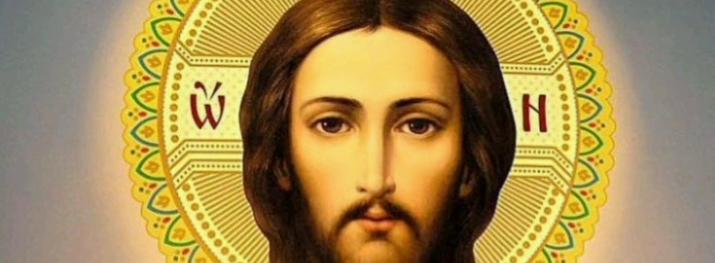 Вифлием.
Звезда.
Четырнадцать лучей.
Рождество.
Волхвы.
Испокон.

Семь.
Слова.
10957 дней.
Тождество.
У Голгофы.
Елеон.

12 учеников.
Библия.
Отец и мать.
Поколения.
Глагол.
Аз есмь.

77 томов.
Не зыблемо.
Дух свят.
Отражения.
Ореол.
Жизнь есть.

(24.04.2023)

Источник: https://ryfma.com/p/aEZZ8MH9gBfXkpBnW/o-khristeГосподь!

В твоих руках мы, наш Господь!
Вода и почва, кислород и солнце -
Ты даришь нам, смешав в круговорот.
С терпением ждём тебя в оконце.
Мы в облаках летаем словно дети,
Уйдя из рая навсегда,
Забыв о сути жизни человека,
Которая для нас всех лишь одна.
Господь, пусть ты невидим в небесах,
Неважно, как тебя зовут!
Частичка от тебя живёт в сердцах,
Но разучились верный держать путь.
А может, ты в нас растворился
И мы совсем не замечаем?
В каждом из нас, Господь, ты поселился,
Но, мы тебя не видим и страдаем.
Жаль, что грешим мы, не стесняясь
Тебя, себя, природы окружения.
Живёт в каждом из нас малость -
Частичка от тебя - луч озарения:
Надежда, вера и любовь.
И со свечой мы у иконы
Стоим, шепча молитву вновь,
Вникая в твои заповеди и каноны...
Господь, как победить нам страх,
Как горести пройти и злобу?
Ты создал нас в других мирах,
А на Земле мы ждём свободу.
А может, мы свободу ищем,
Не знаем, что такое жизнь?
И Библию годами пишем
И чуда ждём, как добрый миг.
Как хочется, Господь, чтоб отозвался
На все молитвы и все просьбы!
Как хочется, чтоб оказался
Для всех беспомощных подмогой!
А может, если ты в нас есть,
Мы сами все частично боги?
Значит, ты сможешь здесь прочесть
Стихи и чем-то мы похожи.
Зачем нам вечные вопросы?
Молчание, Господи - твой ответ,
Который спровоцирует серьёзных
На смелый шаг: из века в век
Мы приближаемся к тебе,
То жёстче становясь, умнее,
Но не мудрее, не везде
И не ко всем душой добрее.
А потому, что забываем,
О чём нам всем ты завещал.
И как всегда, мы все страдаем,
И жизнь мала, чтоб вспоминал
Каждый из нас о всех законах
Природы, психологии, морали...
Вечный совсем вопрос неновый
Волнует всех людей годами:
Как рай нам здесь сотворить,
Как сделать жизнь тут без болезней?
Как хочется, чтоб смог ты научить
Нас жить со смыслом интересней!
(13.09.2021)

Источник: https://ryfma.com/p/XZQKStdYntmAaNw8J/gospod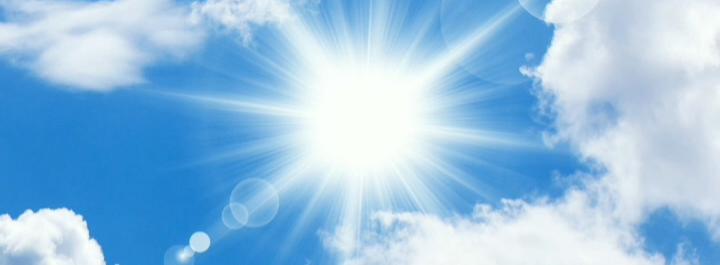 Сам С'усамГород снов...

В этом городе разорванных теней.
В арке ускользающей от тьмы.
Мы прошли насквозь, мимо дверей
И охранников, что сторожат там сны.

В полумраке сумрачных иллюзий
Там где света нет от фонарей.
Где как верили, никто туда не пустит.
Даже нет коробок от дверей.

Ускользая ветром из колодцев
Мчимся к Солнцу запоздалых крыш.
Я с тобой Малыш. Давай скорей, не бойся
Звёзды не плранят крылья мыш.

Совы так же ждали на пороге.
Их глаза свктились в темноте.
Мы прошли, с весны свернули в осень.
Мы... Уже были не те.

Не найдя пометок на дорогах
Что мы оставляли для себя.
Мы промчались, как и наши годы.
Весело, задорно и любя.

 16.11.2023 г. 20:17

Источник: https://ryfma.com/p/wRx4LHLLyaHT4KKha/gorod-snovЮрий ПчелинцевДуша.

Душа своё смотрела тело.
Там, в отражении зеркал,
Кто-то совсем чужой стоял.
Другой.
Покрыта белым,
Его седая голова
Смотрела на себя с вопросом.
Там должен быть русоволосый!
И глаз где блеск и синева?
Пугливо отступив два шага,
Старик стянул с лица очки.
И все морщинки и крючки,
Как колдовством какого мага,
Разгладились почти тотчас.
И стало легче, стало проще.
Стал не похож старик на мощи.
*****
Душа сияет, как алмаз,
Сегодня, завтра и всегда.
Ей,право, не подвластно время
А тело-это только бремя,
Хотя родное тоже. Да?

Источник: https://ryfma.com/p/egDWZqzXvApAB8y2y/dushaАнна Хоперская (Коннова)Наши дети

Куда же смотрит бог!
Люди гибнут, маленькие дети.
Они же, в чем они же виноваты! 
Ведь маленькие дети, 
Они же, жизни не видали,
Они же, еще не жили толком.
Пропало столько смеха.
Взрослые, да посмотрите же назад.
Вы не услишите их смех.
И даже плач, упав с велосепеда. 
Они. Они погибли ради 
Проклятых ваших денег. 
И не будет у них первого сентября,
И на выпускной они уже не попадут.
Они лежат и смотрят с высока на нас,
Как гибнут люди, исчезают города,
Как гребаные нацисты делят деньги.
Как мало им , того что им дано.
А гибнут, гибнут наши дети!
Скажи же бог, в чем виноваты дети!

Источник: https://ryfma.com/p/hDuGTtkdbrBF7GqKh/nashi-detikatkowiв глубине глазВольный перекос казался слабым, где стаканы опустевшие на столе. Ртутный столб поднялся до важности, стоны собак во дворе. Вы ухмылками своими давите галстуком, ничего не прошло, я чихаю - осмелюсь по важности ослепляю дурманы оков. Хоть и рост в стране окаянный воздыхатель дракона, цеплялся когтями за штаны, надорвав губу, остановите ультиматум мины, я сойду. Я хочу возвратить любовь в страну, где в январе пройдусь к дому, где проживает тень, я хочу вернуть в дом смесь красного и зелёного, доброго взгляда оленя, который попал в плен. Повторять имя любимое, звонить в дверь, на московской улице ковылять в свет. На прудах находить промахи остатки Твоих волос , вглядываться в окна вольности и узнать тебя наперед. Оставайся со мной каждой субботой, когда не нужно спешить, в эти зябкие улицы твердости рассудка в схему промежутка поцелуя наших губ среди замёрзших уток на пруду, хлебом гонимые к смерти зимы, когда весна опережает мысли и перья несутся в открытое море при слабости ветра и оба спокойны. Пойми этот сгусток отрывка, когда ты ко мне лицом, твое день рождение близко и мой запах сырых огурцов, где на кухне я встану на стул, прочту этот стих, посмотрев на тебя в короткий миг. Я поздравлю тебя с появлением моих плеч, где тяжесть моей кровати в спальне перенеслось в следующий век.Источник: https://ryfma.com/p/4ho7sYCzQtuAivvmT/v-glubine-glazИгорь ТурбинСорвётся, вдруг, моя душа...

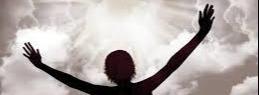 Сорвётся, вдруг, моя душа
В свой отчий дом, в свою обитель,
Легко, крылато, неспеша...
А бог, как безучастный зритель -
Не улыбнётся, не вздохнёт.
Проводит мудрым светлым взглядом.
А там, встречая у ворот,
Так по-отцовски, встанет рядом.
Негромко спросит: "Помолчим?" -
Волной накроет безмятежность...
Проснусь встревоженно в ночи.
Душа аукать станет вечность.
Зашепчут губы "Отче наш..."
Туда - в незримое далёко.
А в тёмном небе, как мираж
Закружит птица одиноко.

Июнь 2023г.

Источник: https://ryfma.com/p/WkJh9HRrgehAbjhXr/sorvyotsya-vdrug-moya-dushaРита ШумоваБог

В ветре прохладном и речке заросшей,
В пасмурном небе, в березовой роще,
В грустных глазах твоих, в звездах горящих,
Ловлю этот взгляд, и все чаще и чаще,
То грустью наполнен, то радостью он,
То песню я слышу, то сдавленный стон,
И есть кто-то в мире, кто глаз не смыкает,
Он с нами всегда, и ОН наблюдает…

Источник: https://ryfma.com/p/QYZsGtivkTyGhHqft/bog-v-vetre-prokhladnom-i-rechke-zarossheiИрина КанивецСказка Добрый Дом	

Давайте в сказку окунемся -
В царство нежной доброты .
В мир волшебный мы ворвемся,
Где нет глупости и лжи.

Где идет борьба за счастье,
За здоровье и любовь,
Где забывают о ненастье,
А в сердцах горит огонь.

На Камчатке на далекой
Наша феечка росла.
И хотела в мечте яркой
Педагогом стать она.

И сердечко чаще билось,
Когда рядом была боль.
Наша фея вдохновилась 
И дарила всем любовь.

Стала лучшим педагогом,
Помогала всем вокруг.
И задумалась о многом,
Видя слезы и недуг.

Не могла быть равнодушной,
Просто мимо пробежать.
Быть хотела всегда нужной
И детишкам помогать.

Поняла что эффективно
Фонд детишкам открывать.
Чтоб арендовать квартиры,
Чтоб могли там отдыхать.

Набираться сил и верить,
Что везде есть доброта.
Чтоб они смогли доверить,
Смыслом душу наделя.

Оказалось по- соседству
Силы темные живут,
Прибегая к лиходейству
Жить спокойно не дают.

Наша фея не сдалась,
По пути верному пошла
К князю сразу подалась
Все тропинки обошла.

Когда руки опускались
И врывалась пустота,
Ожиданье было трудным,
Но спасала доброта.

В этом царстве государстве
Стоял белый мрачный дом.
В заколдованном пространстве
Было пусто, страшно в нем.

Не водились там зверушки,
Не слышны там голоса.
А из старенькой верхушки
Было видно небеса.

Это место не жилое 
Все обходили стороной.
Боясь в царство крепостное
Окунуться с головой.

Только птицы там летали,
Будто в каменном лесу.
И собаки пробегали,
Крысы бегали внизу.

Слышен треск и громкий скрежет.
Тучей серой дом стоял.
Рядом кто пройдет- опешет.
Жуткий страх там заправлял.

Как водилось любой сказкой -
Место было доброте.
Фея прибыла с опаской
На стальном большом коне.

Сердце дрогнуло вдруг нежно,
Фея ближе подошла.
Это просто невозможно -
К ней опять пришла мечта!

Давно феечка мечтала
Для детишек строить дом.
Чтоб любовь там процветала,
Чтоб комфортно было в нем.

Наша фея с большим сердцем -
Не рубин ,а бриллиант.
Быть хорошим управленцем
Даровал господь талант.

Чтоб детишки не болели,
Свято верили в любовь,
Чтобы глазки их горели,
Чтоб не чувствовали боль.

Чтобы мамочки гордились
Их победой над бедой,
А сердечки чтобы бились
С робкой нежною душой.

Наступает путь тернистый:
Сердце пламенно горит,
Лучик светит золотистый,
Чудо феечка творит.

Много веры , вдохновений,
Сколько время уделит.
Четких планов и решений,
Мечту явью наделит!

Феечка взялась за дело,
Всё крутилось и кипело.
Куда только не стучалась -
Впереди всех оказалась!

Нет для феечки обид,
Хоть хрупка она на вид,
Мощной силой обладает -
Она может все и знает!

Много сил ,преград ,волнений
Ей пришлось перенести.
Кучу сделать назначений ,
Добрых спонсоров найти.
Из унылых темных комнат
Создается здесь уют.
Фея служит всем примером -
Приготовит, уберет.

Время медленно летело,
Телефон звонит всегда
Получила что хотела -
Все равно болит душа!

Даже из больших и малых
Королевств и уголков.
Приезжают сюда мамы,
Чтоб ребенок был здоров.

Журналистов и спортсменов,
Телевиденье , друзей
И актеров , бизнесменов 
И конечно же врачей.

Всех она смогла настроить,
Всех сумела вдохновить.
Царство нежности построить,
Детям радость подарить.

Сколько сил , труда и веры
Наша фея воплотила.
Не смотря на все преграды
Всегда выход находила.

Стал вдруг домик оживать.
Свет в окошках появился.
Стало легче в нем дышать
Треск и скрежет растворился.

 
Были трудности конечно.
Сна не видела давно.
Наша фея бесконечно
Верит в счастье , в волшебство.

Вот уже блестят окошки
И площадок целый двор.
Все тут счастливы детишки,
Новый сделали забор.

Комнаты уютом дышат,
В кухнях есть огромный стол,
Тут белье стирают ,сушат,
Выдается разносол.

Мамочки пекут ,готовят -
Удивить ребят хотят.
Детей учат ,развлекают,
За порядком все следят.
 
Для детей живут игрушки,
Малышам питанье есть,
Есть манежи , погремушки,
Телевизоры здесь есть.

Есть вся техника , посуда,
Есть компьютеры ,вайфай
И бесплатные машины,
Лишь лечись и отдыхай.

Чувствуют себя как дома,
Даже лучше в сотни раз.
Все бесплатно и готово
И друзей большой запас.

Утром едут на леченье,
Потом отдых и обед.
Пекут пиццу и печенье,
Приглашают на банкет.

Возят деток на качели
В остров сказочной мечты.
А для мам чтоб отдыхали -
Дни чудесной красоты.

Помогают все друг другу
И советы тут дают.
Здесь найдешь себе ты друга,
Здесь всегда тебя поймут.
Если грусть тоска проникла,
Помощь срочная нужна
И сжимает сердце дико -
Все поймут тебя сполна.

Руку помощи предложат
И заботой наделят.
Все по полочкам разложат
И печаль всю растворят.

День за днем проходят быстро,
Все меняется вокруг,
Все прозрачно и лучисто.
Фея-Мама. Фея-Друг.

Хоть работы еще много,
Всех проблем не перечесть.
К счастью ровная дорога
И фундамент уже есть.

Планов много самых ясных -
Школу строить и физцентр.
И врачей иметь тут разных,
На здоровье здесь акцент !

Нет ни гнева, ни амбиций
Все душевностью полны.
Хоть живут тут много наций,
Все тут искренне равны.

Есть и правила конечно,
И режим один для всех.
Тут покой царит навечно,
Слышен звонкий детский смех.

Есть у них одна мечта,
Яро рвется сердце в бой.
Чтоб ушла от всех беда
И поехать всем домой.

Хоть и временным зовется ,
Дом добра и красоты,
Он родным всем остается
В нем так много теплоты !

В нем детишкам сладко спится,
Пахнет вкусною едой.
Не возможно не влюбиться
В этот домик с добротой!

Если кто -то уезжает,
Письма шлют они сюда.
Добрый Дом всех приглашает,
Если есть у Вас нужда.

Если помощь Вам нужна ,
Он растопит Вашу боль.
Обогреет Вас сперва
И подарит Вам любовь !

В сказке этой только правда
Любовью дышит , волшебством.
Здесь работает команда
Домик станет здесь дворцом.

Источник: https://ryfma.com/p/MJHjuqpqZ5B8yyPgt/skazka-dobryi-dom
Марианна ШугуноваЖизнь

Нежная жизнь, ты в танце бесконечном,
В своих объятиях – счастье и заботы.
В ее слезах улыбка кроется иногда,
Ты наполняешь сердца, тая, как вино.

Строгая жизнь, ты задания ставишь,
Собираешь слезы, пытая на прочность.
Но мы не сдаёмся, идём вперед,
Отвернувшись от пути безнадежности.

Горячая жизнь, ты огнем пламенишь,
В груди наших горит огонь неугасимый.
Снова и снова мы рождаемся заново,
Словно фениксы, взлетаем в небеса смелыми.

Тайная жизнь, ты секреты несёшь в себе,
Рассматриваешь маски и игры наши.
Кто мы на самом деле? Ты знаешь ответ,
Загляни в души, о чём мы мечтаем страстно.

Удивительная жизнь, ты вопросы задаёшь,
Одни знают ответ, другим – сомнения даёшь.
Так много путей, так много красок и звуков,
Ты ждёшь, пока судьба нам свои карты раздает.

Окружающая жизнь, ты учишь нас мудрости,
Сквозь тернии и пепел растить надежду в сердцах.
Мы вдохновляться тобой, продолжаем бороться,
За счастье в тихом пламени, светом зажигая душах.

Источник: https://ryfma.com/p/LHjJSfCaKiKE46yjN/zhiznАнна Хоперская (Коннова)Бог

В этой жизни, все живём под богом,
Но кто же может знать, о том.
Что бог, живёт он ради нас.
Просите у него о милости,
Услышит всех, поможет всем.
Но не забывайте, он один.
Просите каждый день
И он услышит, молитвы ваши.
Ведь он же бог, он слышит всё.

Источник: https://ryfma.com/p/ZYpWwkSvEA2Jmm9N8/bog-v-etoi-zhizni-vse-zhivyom-pod-bogomАлександр ОсинО Вере... Венок сонетов...

1.
В душе царит спокойствие и мир,
 И ярко светит солнце в небосводе,
 И в каждом миге чувствуешь свободу,
 Как некогда непокорённый Рим.

 Их вам даёт Создатель и Кумир,
 Когда живёшь в согласии с природой
 Вещей, им заповеданных народу,
 Попавшему на сей священный пир.

 Где б не был ты, тебе укажет Бог
 Твой путь, единственный из всех дорог,
 И поплывёшь ты по его теченью.

 Будь твёрд, не тешь себя надеждой зря,
 И знай, тебе сворачивать нельзя,
 Когда идёшь тропой предназначенья...

2.
Когда идёшь тропой предназначенья,
 Дорога вымощена не из плит,
 А на пути незыблемый гранит
 Из предрассудков самоотреченья.

 Незамутнённым оком небосвода
 Тебя ведут надежда и любовь,
 И ты, с колен вставая вновь и вновь,
 Стараешься вдохнуть глоток свободы.

 Когда едва не рвётся жизни нить,
 А истины так хочется испить,
 Терзают душу чёрные сомненья.

 Но выбор сделан раз и навсегда,
 Хотя, не без огромного труда,
 Ты стойко переносишь все лишенья...

3.
Ты стойко переносишь все лишенья,
 Пока любовь в груди горит огнём,
 И ночью освещая, словно днём,
 И в горе тебе служит утешеньем.

 Она даётся откровеньем свыше,
 Незримая, связующая нить,
 Которую завещано хранить,
 Как знак того, что нас Создатель слышит.

 И это чувство неподвластно року,
 Тебе и мне дано в борьбе жестокой,
 Чтобы беречь наш солнцеликий мир.

 И будет так, пока пройдут все сроки,
 И станет нам ниспослано пророком,
 Покуда Бог единственный кумир...

4.
Покуда Бог единственный кумир,
 Творящий словом и своим дыханьем,
 И строящий устои мирозданья,
 Никто не вправе посягнуть на мир,

 В основе у которого гранит.
 Ведь самый крепкий камень это вера,
 Всё прочее лукавство и химера,
 Которым путь за горизонт закрыт.

 Спеша на помощь гибнущему чаду,
 И раздавая любящим награду,
 Создавший нас, как древний богатырь,

 Легко ломает прочные преграды,
 Но в то же время каждому отрада,
 Как не был ты бы ни убог, ни сир...

5.
Как не был ты бы ни убог, ни сир,
 Ты под защитой у Царя Вселенной,
 И если будет свыше повеленье,
 То не обидит тебя даже тигр.

 Тем более и проклятый мессир
 Не омрачит твоё существованье
 На крыльях у любви обетованной.
 Напрасно у капкана князя сыр.

 Сегодня он заблудших душ ловец,
 А завтра самому придёт конец.
 Становится всё ближе год от года

 Исусу заповеданный венец,
 Вручит его небесный наш Отец,
 Создавший землю, небеса и воды...

6.
Создавший землю, небеса и воды
 Пролил через посланцев людям свет,
 Оставив в назидание завет
 Любить себя, и ближнего, и Бога.

 Кто сможет все перешагнуть пороки,
 Того не растерзает лютый зверь,
 И ангелы ему откроют дверь
 В обитель, где уже живут пророки.

 Предначертая на земле суть встреч,
 И до поры не вынимая меч,
 Творец вершит исход судьбы народов.

 Но задавая каждому вопрос,
 Следя за тем, чтоб ты духовно рос,
 Тебе даёт решения свободу...

7.
Тебе даёт решения свободу,
 Из чистого колодца воду пить,
 Или порвать связующую нить,
 Порокам и страстям своим в угоду,

 Летать в мечтах по сини небосвода,
 Или упасть на землю... Только Бог...
 И он тебе не раз уже помог
 Заветом Новым одолеть невзгоды.

 Судьба, натягивая туго вожжи,
 Указывает то, что нас тревожит,
 Течёт и изменяется наш мир.

 Но истина стара и непреложна,
 Творец его пестует осторожно,
 Жизнь наполняя благозвучьем лир...

8.
Жизнь наполняя благозвучьем лир,
 Творец стремится выполнить желанья
 Увидеть будущее в очертаньях
 Таким, каким построен будет мир.

 Куда бы он не обратил свой лик,
 Даря природе щедро одеянья,
 Бог ни на миг не прекратит деяний,
 А он и мудр, и знающ, и велик.

 Создатель различает каждый шорох,
 Как потревожил ветер листьев ворох,
 Трубит ли лось, или ручей звенит.

 Он обо всех в заботе неустанной,
 И было бы иначе очень странно,
 Всё сущее к нему благоволит...

9.
Всё сущее к нему благоволит.
 Бог не даёт пустые обещанья,
 Оповещая волю изначально,
 И путь к нему всегда и всем открыт.

 Он по заслугам воздаёт сполна,
 И тщательно перебирая зёрна,
 Ни одного не оставляя в дёрне,
 Сжигает плевела в огне дотла.

 И поступая словно виноградарь,
 Которому плоды труда награда,
 Создатель бережно вино хранит.

 Ему за всё безмерно благодарны
 Все люди мира, с кем он делит радость,
 И зверь, и птица, ваш слуга пиит...

10.
И зверь, и птица, ваш слуга пиит,
 И в глубь веков ушедшие народы
 Предстанут в новом мире перед Богом.
 Он на своих весах определит,

 Кто вечно будет в его царстве жить,
 Кого он не допустит до порога
 И пламенем сжигая за пороки,
 Прервёт связующую с ними нить.

 Во всём присутствует единый план,
 Который несомненно кем-то дан,
 Он проникает через осознанье

 Того, кто выстроил прекрасный храм
 Любви, и всё расставил по местам.
 Всего касается его дыханье...

11.
Всего касается его дыханье,
 Бог наш и многолик, и вездесущ,
 Единственный целитель наших душ,
 Устроивший законы мирозданья.

 Пославший нам Заветы Новый, Ветхий,
 Он сделал горы и теченье рек.
 Но лучшее творенье человек!
 Любимое Создателем вовеки.

 Он прочно связан с нами Святым Духом,
 Но часто сердце наше к нему глухо,
 Пока не истреблён мирской порок.

 Он веру в людях своей силой полнит,
 Приказывая ветру, даже волнам,
 Незримым всем и видимым исток...

12.
Незримым всем и видимым исток,
 Людей, зверей и птиц с их опереньем,
 И сущностей из прочих измерений,
 Он полностью искоренит порок,

 В назначенный и отведённый срок
 Грядущего в мир светопреставленья,
 Во всех его греховных проявленьях,
 Как обещал нам не один пророк.

 В реальность претворяя свои планы,
 Творец растопит ледники Монблана,
 Всё будет так, как завещает Бог.

 Заботиться о нас не перестанет,
 Небесную дающий людям манну,
 Лелея каждый в поле лепесток...

13.
Лелея каждый в поле лепесток,
 Круша неверия людского клетки,
 С календаря, как и с кленовой ветки
 Бог зря не сбросит ни один листок.

 Но вот, придёт всему живому срок,
 Трава завянет, обратившись прахом,
 Не пропоёт в саду цветущем птаха...
 Бездушен мир, коварен, и жесток...

 В нём рядом с лицемерием порок,
 У власти князь, владычествует рок,
 Плодя грехи, но их поглотит пламя.

 Создатель, опираясь на любовь,
 По праву примет царский престол вновь,
 Он строит здание своё на камне...

14.
Он строит здание своё на камне,
  Прочнее, чем незыблемый гранит,
  И вечность в своей памяти хранит
  Селения земли обетованной.

  Ему подвластно время и пространство,
  И он преобразил пустой эфир,
  Пролив из чаши жизни эликсир.
  Творцу претит бессмысленное рабство,

  Врачуя дух людей святым лекарством,
  Он каждому цветку даёт убранство,
  Дороже, чем бесценнейший сапфир.

  Но много на земле ещё коварства,
  А потому, когда пройдёшь мытарства,
  В душе царит спокойствие и мир...

15. Магистрал

В душе царит спокойствие и мир,
 Когда идёшь тропой предназначенья.
 Ты стойко переносишь все лишенья,
 Покуда Бог единственный кумир.

 Как не был ты бы ни убог, ни сир,
 Создавший землю, небеса и воды
 Тебе даёт решения свободу,
 Жизнь наполняя благозвучьем лир.

 Всё сущее к нему благоволит,
 И зверь, и птица, ваш слуга пиит,
 Всего касается его дыханье.

 Незримым всем и видимым исток,
 Лелея каждый в поле лепесток,
 Он строит здание своё на камне...

Источник: https://ryfma.com/p/C8Lu2MzPKzBHRfucg/o-vere-venok-sonetovМы к небу приникли…

Мы к небу приникли плотью,
Душой прорастая в космос.
Нас создал Великий Плотник
И мы постигаем ремёсла.

Не хлебом единым живы,
Мы верим в Живого Бога
И пашем звёздные нивы,
К Нему пролагая дорогу…

Источник: https://ryfma.com/p/NcY8anvwWerEbJJuu/my-k-nebu-prinikliНас создал Бог

Нас создал Бог,
Из глины и из праха.
И в прах уйдем мы,
Вечна лишь душа.

Не дарит счастья
Шапка Мономаха,
И к Богу мы идем,
Спасение ища.

Источник: https://ryfma.com/p/cvWiRz8TGEEbYGFGW/nas-sozdal-bog